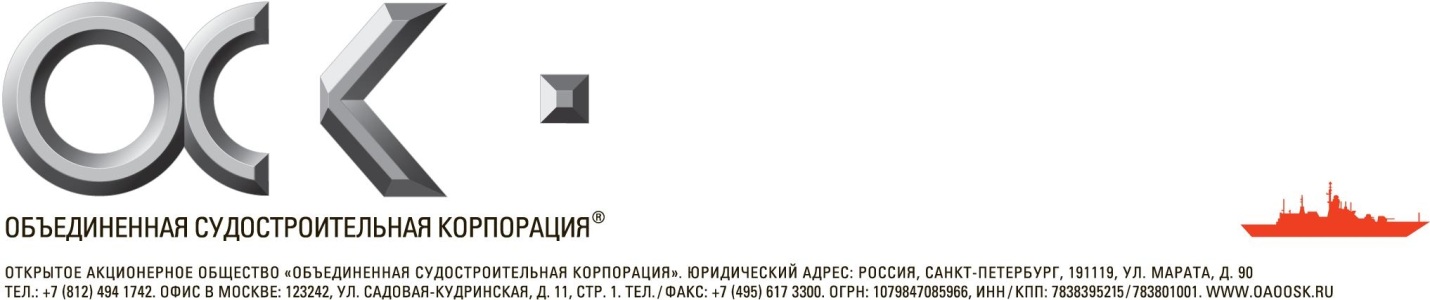 Список участников профессионально-общественного обсуждения проекта профессионального стандарта «Специалист по управлению персоналом»4 сентября 2014 г.№ п/пФ.И.О.ДолжностьАндреева Ольга ДмитриевнаЗаместитель начальника операционного управленияДепартамента по работе с персоналомОАО Банк ВТБГоряева Оксана АлександровнаЗаместитель начальника отдела кадров ОАО «ВПК «НПО машиностроения»Данильченко Марина ВладимировнаЗаместитель директора управления персоналом и организационного развития ОАО «ОСК»Ефремов Дмитрий ГеннадьевичРуководитель департамента по социальной работе 
ФГУП «Почта России»Ештокина Ольга ИвановнаРуководитель направления кадрового администрирования компании «САН Инбев»Завялец Оксана БорисовнаЗаместитель начальника Департамента управления персоналом, начальник отдела реализации кадровой политики и работы с резервом кадров ОАО «РЖД»Зеленева Янина ЕвгеньевнаЗаместитель Директора по персоналу по развитию внутренних коммуникаций ОАО «Вертолёты России» Злобин Дмитрий ВладимировичПрезидент Ассоциации консультантов по подбору персонала, Председатель кадрового комитета Ассоциации российских банковЗубкова Юлия Викторовна Специалист по кадрам I категории управления по работе с персоналом (Отдел обучения и развития персонала) 
ОАО "Ракетно-космическая корпорация "Энергия" имени С.П. Королёва"Иноземцев Сергей АнатольевичЗаместитель начальника управления по работе с персоналом ОАО "Ракетно-космическая корпорация "Энергия" имени С.П. Королёва"Казаков Никита АндреевичЗаместитель Советника Президента ОАО "ОСК"Кирюшина Ирина НиколаевнаВедущий специалист управления по работе с персоналом (Отдел обучения и развития персонала) ОАО "Ракетно-космическая корпорация "Энергия" имени С.П. Королёва"Копылова Галина Альфредовна Советник Центра корпоративной социальной ответственности и нефинансовой отчетности РСППКочкин Сергей ПетровичНачальник группы корпоративной кадровой политики ФГУП «Госкорпорация по организации воздушного движения в РФ»Кривохина София АлексеевнаPR менеджер НОЧУ ДПО «ИПК»Лысова Дарья ИгоревнаРуководитель отдела продаж НОЧУ ДПО «ИПК»Лычакова Виктория СергеевнаВедущий специалист Департамента управления персоналом ОАО «РЖД»Магунов Игорь ЛеонидовичВедущий специалист службы медицинского обеспечения и охраны труда ФГУП «Госкорпорация по организации воздушного движения в РФ»Миляева Татьяна НиколаевнаРуководитель группы организация труда АэрофлотМитрофанова Валентина Васильевна Генеральный директор НОЧУ ДПО «ИПК»Олищук Валерий АнатольевичНачальник службы по работе с персоналом ОАО «Московский вертолетный завод им. М.Л. Миля» ОАО «Вертолёты России»Оськин Валерий ВалентиновичПредседатель Правления Некоммерческого партнерства содействия ускорению развития экономики «Национальная конфедерация «Развитие человеческого капитала»Пестова Ирина АндреевнаНачальник Управления кадрового планирования и администрирования Департамент по работе с персоналом Блок организационных вопросов ОАО «Газпром нефть»Прянишникова Ольга ДмитриевнаРуководитель департамента систем квалификаций НАРКРумянцева Полина СергеевнаНачальник аналитического отдела Департамента управления персоналом ОАО «РЖД»Севальникова Марина ИвановнаНачальник бюро по работе с персоналом ОАО «ВПК «НПО машиностроения»Сидоркина Светлана ВикторовнаЗаместитель директора Департамента по кадровой работе и документационному обеспечению ВнешэкономбанкаСоболев Игорь СвятославовичПредседатель Комитета по корпоративной социальной ответственности АМРСоколова Людмила АнатольевнаПредседатель комитета по кадрам и трудовой миграции МАДС, член экспертного совета Международного альянса «Трудовая миграция» (МАТМ)Тимаков Валентин Витальевич Управляющий партнер компании Pax LavorumУсович Юрий ВладимировичЮрист Pax LavorumХарлан Юлия Михайловна Специалист 1 категории службы медицинского обеспечения и охраны труда ФГУП «Госкорпорация по организации воздушного движения в РФ»Шляхтурова Елена АлександровнаВедущий специалист Управления персонала Административного департамента Государственной корпорации «Ростех»Якимовец Елена ВасильевнаДиректор по персоналу ОАО  Научно-производственное объединение «Наука»Янова Ирина ВячеславовнаРуководитель СДО НОЧУ ДПО «ИПК»Ярыш Юлия Валентиновна Главный эксперт Отдела управления кадровым потенциалом Департамента кадровой политики и организационного развития Россети